МКОУ СОШ №3 с углубленным изучением отдельных предметовПриоритетный национальный проект «Образование»:Оборудования для  медиатеки (библиотеки) 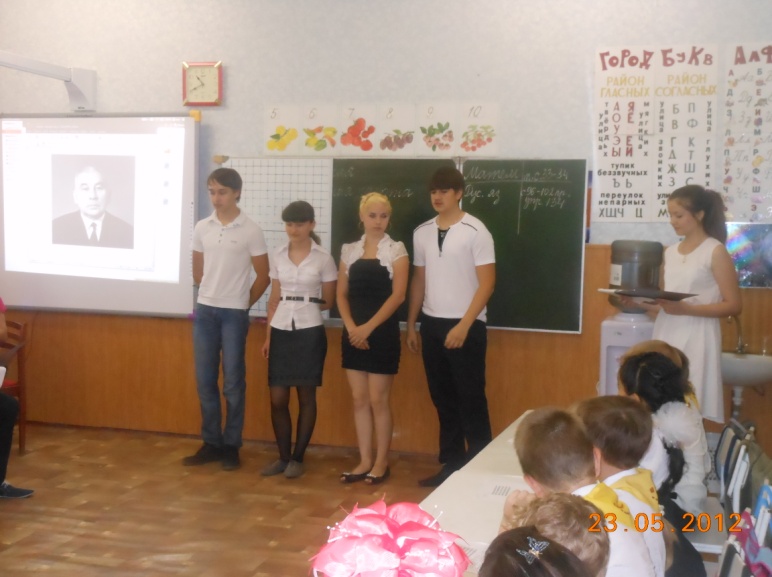 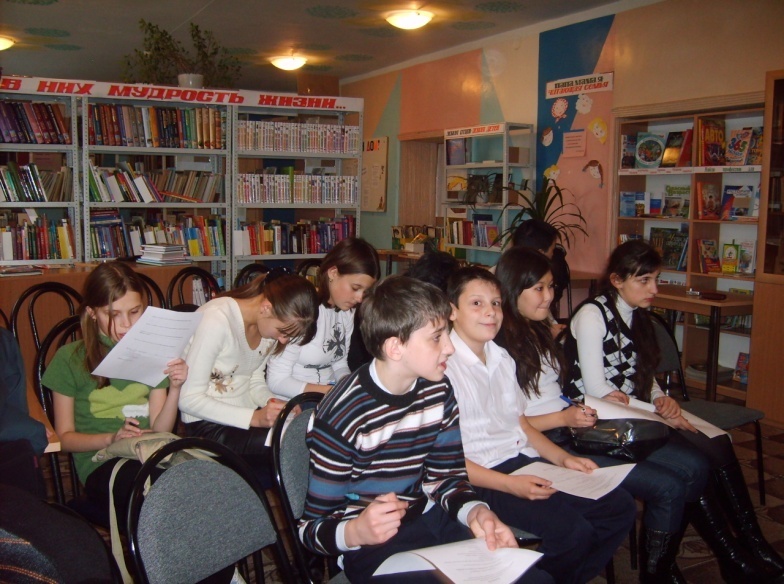 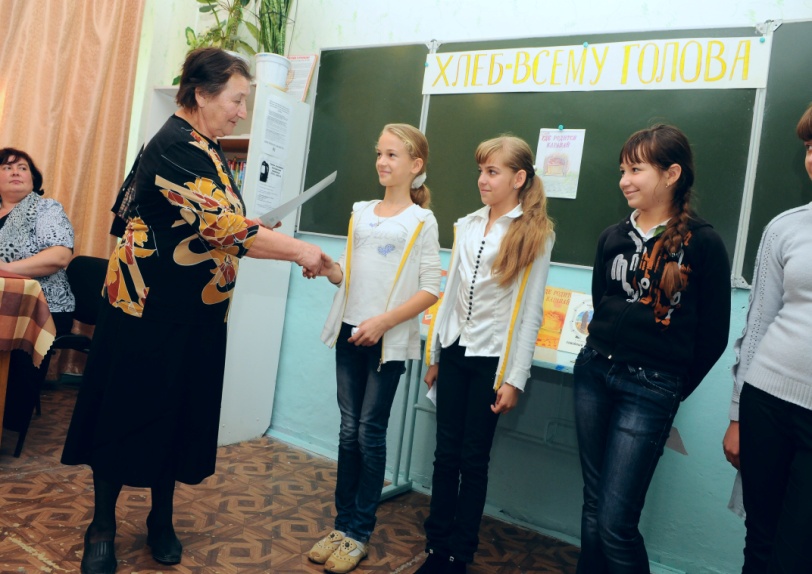 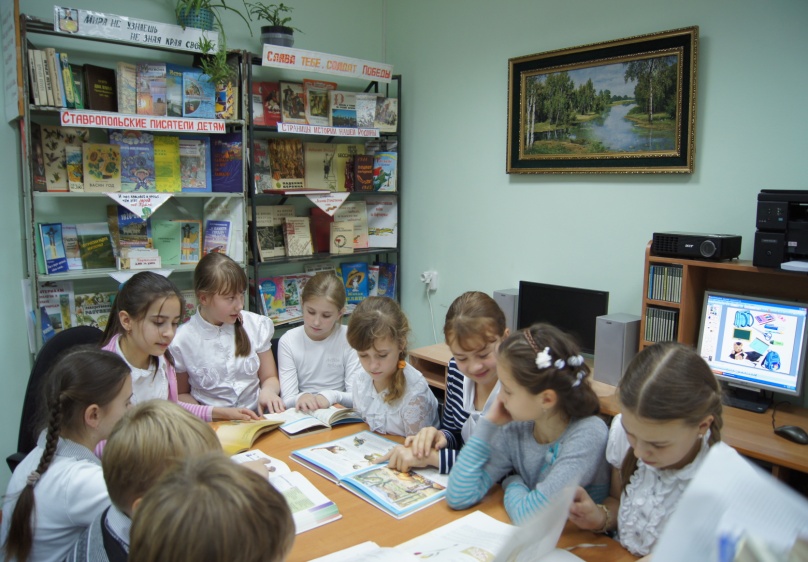 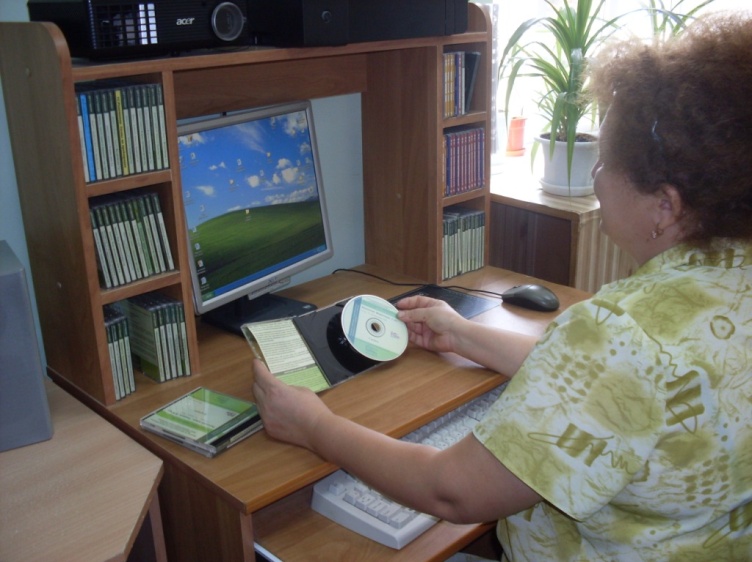 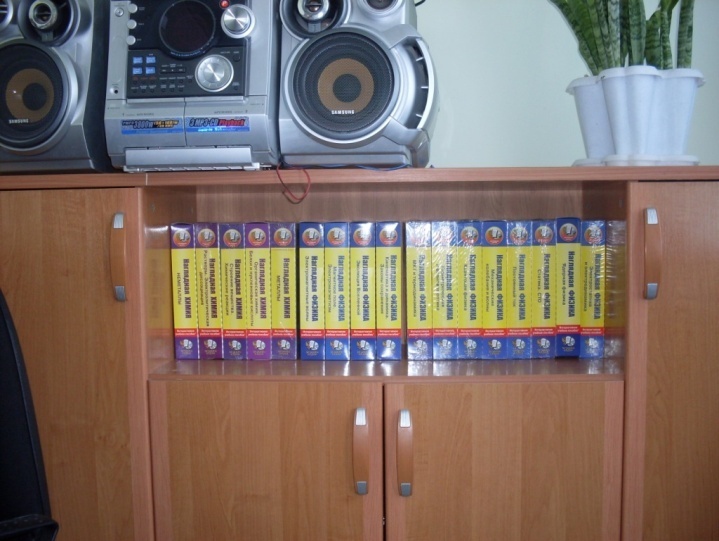 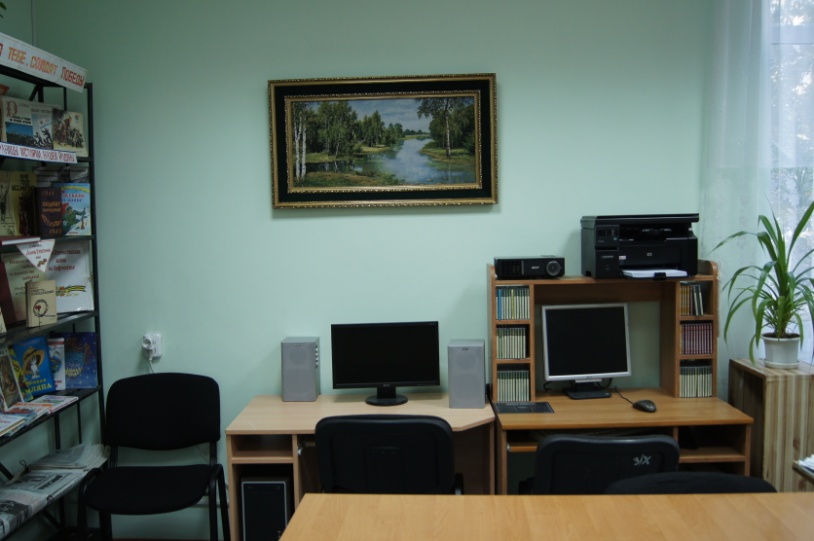 Наименование продукцииКоличествоИзображениеРабочее место библиотекаряМонитор Acer Системный блок Aquarus1 шт.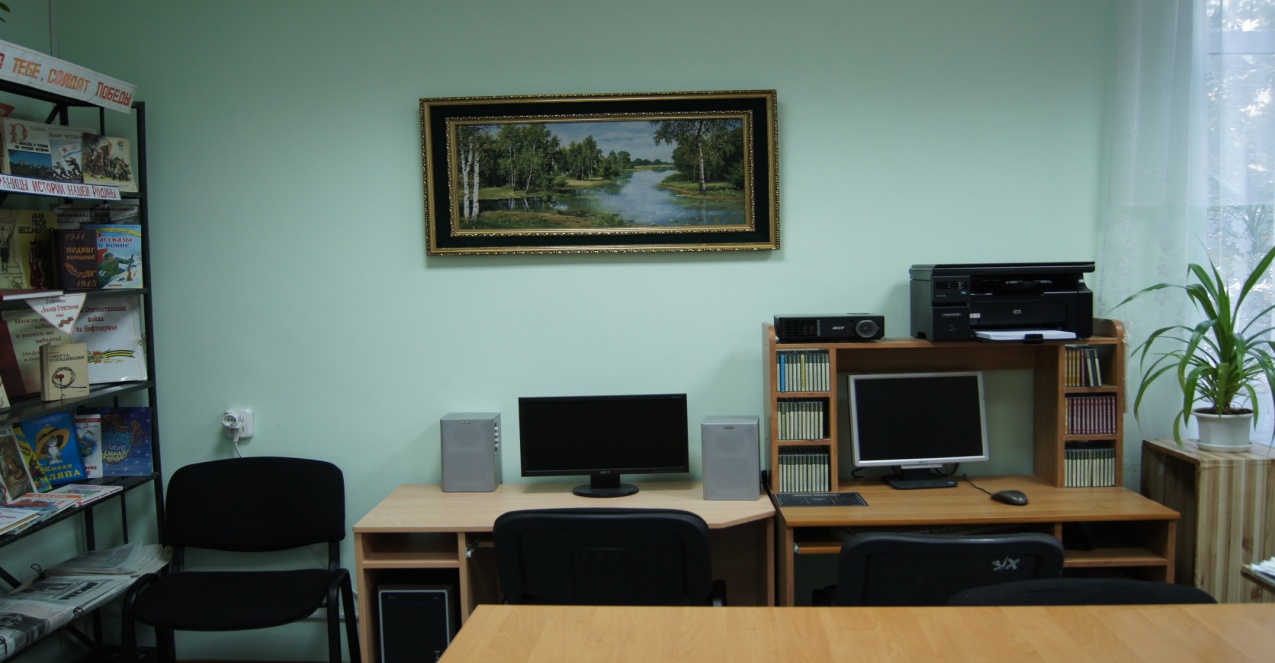 Многофункциональное устройство  LazerJet M1132MFP1 шт.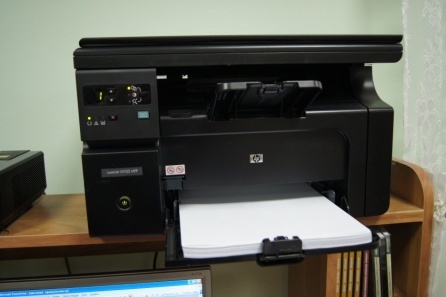 4.Мультемедийный проектор ACER1  шт.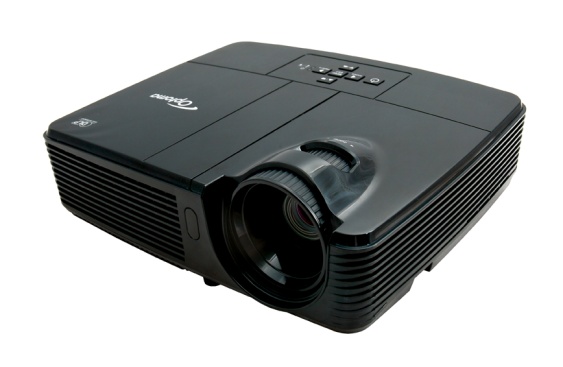 5.Колонки 2.0 SVEN 1шт.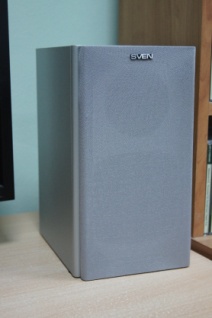 